Сертифицирана по ISO 9001: 2015                                                                                               2300  Перник,  пл. ”Св. Иван Рилски ” 1А ; тел: 076/602 933; факс: 076/603 890Приложение № 3УЧАСТНИК: ........................................................................................................................................................................................................................................................................................................................................................................................................./пълно наименование на участника и правно-организационната му форма, адрес на управление,  ЕИК по БУЛСТАТ/ЕИК по Закона за Търговския регистър/Чрез....................................................................................................................................................................................................................................................................................................................................................................................................../собствено, бащино и фамилно име на представляващия участника, адрес за кореспонденция/Техническо предложение за участие в открита процедура за възлагане на обществена поръчка по ЗОП с предмет: „Осигуряване на извънгаранционно пълно сервизно обслужване и ремонт на тежкотоварна автомобилна техника, собственост на община Перник“, съобразно Техническа спецификация на възложителя и в съответствие с правилата, подробно дефинирани в проекта на договор - неразделна част от документацията на обществената поръчка, както следва: УВАЖАЕМИ ГОСПОЖИ И ГОСПОДА,След като се запознахме с обявлението и документацията за участие, както и с  условията на проекта на договор, предлагаме да изпълним обществената поръчка, съгласно изискванията на възложителя, посочени в техническата спесификация, в съответствие с правилата, подробно дефинирани в проекта на договор – неразделна част от документацията на обществената поръчка, при съобразяване на следното:Представяме настоящото техническо предложение за изпълнение на поръчката, изготвено след запознаване с всички условия на документацията за участие в открита процедура за възлагане на обществена поръчка с предмет: „ Осигуряване на извънгаранционно пълно сервизно обслужване и ремонт на тежкотоварна автомобилна техника, собственост на община Перник“ в град Перник и в съответствие с поставените от Вас изисквания в документацията по настоящата поръчка и приложимите нормативни актове.Всички дейности, посочени в настоящото предложение са отчетени и включени в предложената от нас цена /в запечатания плик с надпис: “Предлагани ценови параметри”/, определени при качествено изпълнение на предоставяните услуги при условията, изискванията и обема, както е определено в документацията за участие и по вид и начин, описан в настоящото предложение.Предлагаме да изпълним обществената поръчка в съответствие с условията на документацията за участие в процедурата, като предлагаме следната техническа оферта за изпълнение на предмета на обществената поръчка, заложени в Техническото задание: Разполагаме с .......................... брой/я сервизна/-и база/-и, разположена/-и в на територията на област Перник: ..............................................................................................................................                            /изброява/-т се съответната/-те сервизна/-и база/-и/Задължаваме се да осигурим необходимите алтернативни резервни части и оригинални, неупотребявани, нерециклирани, висококачествени материали и консумативи за всички автомобили, подробно индивидуализирани в Приложение № 6 от документацията.Задължаваме се да осигурим изпълнението на целия предмет на обществената поръчка, съгласно Техническата спецификация - Приложение № 5 от документацията.Задължаваме се да гарантираме качеството на извършените от нас дейности по техническото обслужване и ремонта на автомобилите за срок не по-малък от гаранционния срок на вложените резервни части и материални средства.Имаме възможност да осигурим материална база, осигуряваща качество, сигурност и едновременно приемане на няколко автомобила, с различни проблеми, както и охрана на автомобилите, изчакващи доставка на части в сервиза за извършване на ремонт. Разполагаме с необходимата диагностична апаратура, софтуер и специализирани инструменти и приспособления за автомобилната техника.При необходимост, ще осигурим пътна помощ на територията на цялата страна. Имаме възможност да обезпечим предоставянето на услугата комплексно външно измиване и вътрешно почистване на МПС.Декларираме, че сме се запознали с обявлението по чл. 20, ал.3, т. 2 от ЗОП и документацията към нея и сме запознати с указанията и условията за участие в обявената от Вас процедура и изискванията на Закона за обществените поръчки. Съгласни сме с поставените условия и ги приемаме без възражения.  Декларираме на основание чл.39, ал.3, т.1, б “в“ от ППЗОП от името на представлявания от мен участник, че съм запознат с всички обстоятелства и условия на обществената поръчка и че ще спазвам условията на поръчката като приемам клаузите в проекта на договор за възлагане на обществената поръчка.Декларираме, че срокът на валидност на офертата е 90/деветдесет/ календарни  дни, респективно 3 /три/ месеца от датата на крайния срок за получаването й, посочен в обявлението, приложено към документацията за участие в процедура за възлагане на обществена поръчка.Декларираме, на основание чл. 39, ал. 3, т. 1, буква „д“ от ППЗОП, че при изготвяне на офертата са спазени задълженията, свързани с данъци и осигуровки, опазване на околната среда, закрила на заетостта и условията на трудЗабележка: В техническото предложение не се посочват цени - същите се попълват в ценовото предложение на участника по приложения образец, която се поставя в отделен запечатан непрозрачен плик. Виж: Образец „Предлагани ценови параметри“. Посочването на цената за изпълнение предмета на поръчката в тази оферта или проектодоговора, или в друг документ извън плика с надпис „Предлагани ценови параметри” води до отстраняване на участника от участие в процедурата.Забележка: В случай, че лицето, което подава офертата, не е законният представител на участника, към техническото предложение за изпълнение на поръчката, на основание чл. 39, ал. 3, т. 1, буква „а“ от ППЗОП, следва да се представи документ за упълномощаване!Дата: ................................................ г.С уважение: ....................................../дата на подписване/                                                                                                             /подпис и печат/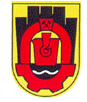 